ПРОЄКТ                                                                                                                       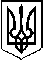 У К Р А Ї Н АП Е Р Е Г І Н С Ь К А   С Е Л И Щ Н А    Р А Д АВосьме демократичне скликанняСімнадцята сесіяР І Ш Е Н Н Явід  ___.___.2021. № _______17/2021смт. Перегінське  Про надання дозволу на розроблення проекту землеустрою щодо відведення земельної ділянки з подальшою передачею в оренду Розглянувши  заяви  фізичних та юридичних осіб, графічні матеріали бажаного місця розташування земельних ділянок, керуючись ст. 12, 122, 123, 124  Земельного Кодексу України та ст. 26 Закону  України «Про місцеве самоврядування  в Україні», враховуючи пропозиції комісії містобудування, будівництва, земельних відносин, екології та охорони навколишнього середовища, селищна рада ВИРІШИЛА:1. Дати дозвіл АТ «Прикарпаттяобленерго» на розроблення проекту землеустрою щодо відведення земельної ділянки орієнтованою площею 0,0006 га для  будівництва та обслуговування ТП 10/0,4 кВ (код КВЦПЗ 14,02 – для розміщення, будівництва, експлуатації та обслуговування будівель і споруд об'єктів передачі електричної та теплової енергії)    в с. Красне урочище «Підлісся, Перегінської територіальної громади, Калуського району, Івано-Франківської області   з подальшою передачею в оренду.2. Дати дозвіл гр. Дзебі Леону Остаповичу  (с. Верхня, вул. Коновальця, 7, Калуського району) на розроблення проекту землеустрою щодо відведення земельної ділянки  орієнтованою площею 0,0126 га для  обслуговування будівлі кафе в с. Ясень, вул. Вагилевича, 121 а з подальшою передачею в оренду.3. Дати дозвіл ПП «Черемош»  на розроблення проекту землеустрою щодо відведення земельної ділянки  орієнтованою площею 0,1249 га для  обслуговування приміщення пилорами в с. Черепина по вул. Незалежності, 60 з подальшою передачею в оренду. 4. Контроль за виконанням даного рішення покласти на комісію містобудування, будівництва, земельних відносин, екології та охорони навколишнього середовища (І. Пайш)      Селищний голова 							Ірина ЛЮКЛЯН